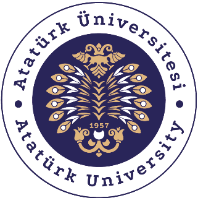 T.C.ATATÜRK ÜNİVERSİTESİTOPLUMSAL DUYARLILIK PROJELERİ UYGULAMA VE ARAŞTIRMA MERKEZİ SONUÇ RAPORUProje Adı: KÜLTÜREL YOZLAŞMA ve İNSANİ DEĞERLERProje Kodu: a9c5e2b1-f0ae-4a82-9a99-55ca3aed5aa3Proje YürütücüsüÖğr. Gör. Elif GÖVEZGrup ÜyeleriZehra OKYAYAleyna KORKUAralık 2023ErzurumÖZETSon zamanlarda kaybettiğimiz pek çok değer sebebiyle şiddetin fazlasıyla arttığı, kötü alışkanlıkların kullanımının çok küçük yaşlara kadar indiği bir dünyada yabancı kültürlerin etkisini azaltmak, kendi öz değerlerimizin yeniden bilinmesi ve yaşanması için öncelikle öğrencilerimizi ve daha sonra toplumu daha bilinçli bir hale getirmek amaçlanmıştır.Anahtar Kelimeler: Kültür, Kültürel Yozlaşma, İnsani DeğerlerGİRİŞYabancı kültürlerin olumsuz etkisinden kurtulup, kendi öz ahlaki, etik ve insani değerlerimize sahip çıkarak, bu konuda gençlerimizi bilinçlendirip, içinde bulundukları ruhsal buhrandan kurtararak intihar eğilimi, madde kullanımı ve alkol bağımlılığını azaltmak ve böylece toplumsal refahı sürekli kılarak topluma katkı sağlamak amaçlanmaktadır. ETKİNLİKAraştırmanın Yapıldığı Yer ve Zaman: Oltu Meslek Yüksekokulu.  21 Aralık, 2023.Projenin Uygulanışı: Yabancı kültürlerin etkisini azaltmak, gençlerimizin insani, etik ve ahlaki değerlerini geliştirmek, sorumluluk bilinci vermek, iyilik ve güzellikleri alabilmesi için yol göstermek amacıyla okulumuzun etkinlik salonunda, bu konularla alakalı Oltu Devlet Hastanesi gibi birçok Devlet Kurumu’nda manevi danışmanlık yapmakta olan Eda Öztaş’ın ve Oltu Beşeri ve Sosyal Bilimler Fakültesi Sosyal Hizmet Bölümü’nde görev yapmakta olan Arş. Gör. Ali Taşçı’nın katılımıyla bir çalıştay düzenlenmiştir. Bahsi geçen konular farklı açılardan değerlendirilerek önce öğrencilere daha sonra topluma katkı amaçlanmıştır. SONUÇProjemizde son zamanlarda kaybettiğimiz pek çok değer sebebiyle şiddetin fazlasıyla arttığı, hırsızlık, kapkaç, sigara, alkol ve yasaklı madde gibi zararlı alışkanlıkların kullanılmasının çok küçük yaşlara kadar indiği bir dünyada yabancı kültürlerin olumsuz etkisini azaltmak, insani değerlerin yeniden bilinmesine ve yaşanmasına, gençlerimizin kendi öz değerlerimize sahip çıkmasının ne derece önemli olduğu konusunda öğrencilerimizi böylece toplumu daha bilinçli bir hale getirmek amaçlanmıştır Projemizi destekleyerek kültürel yozlaşma ve insani değerler konusunda çalıştay yaparak farkındalık oluşturmamıza katkı sağlayan Atatürk Üniversitesi Toplumsal Duyarlılık Projeleri Uygulama ve Merkezi’ne teşekkür ederiz.PROJE UYGULAMASINA AİT GÖRSELLER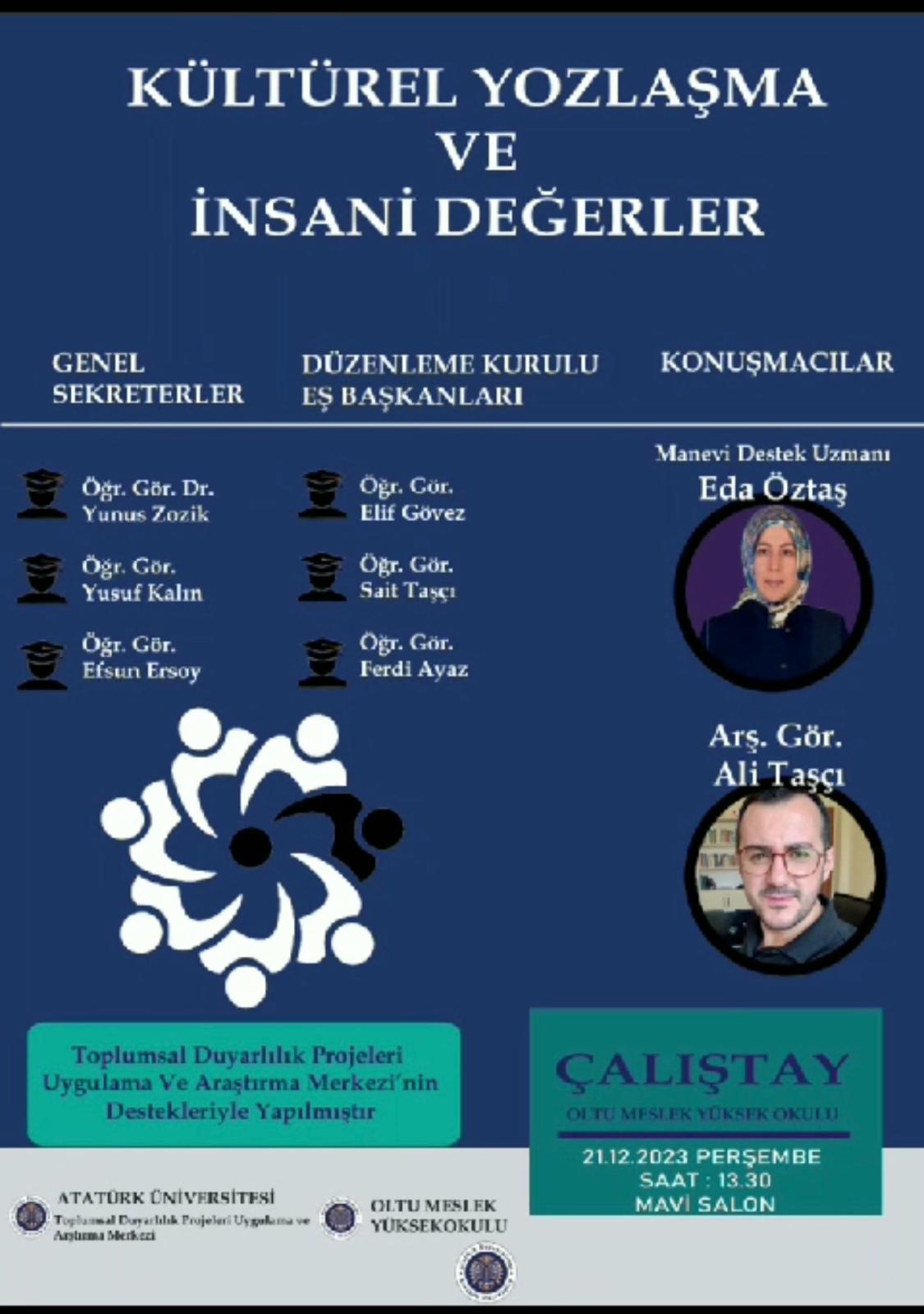 